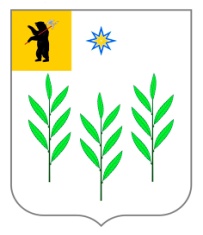 МУНИЦИПАЛЬНЫЙ СОВЕТИВНЯКОВСКОГО СЕЛЬСКОГО ПОСЕЛЕНИЯЯрославского муниципального районаЯрославской областитретий созывРЕШЕНИЕРассмотрев протест прокуратуры Ярославского района от 30.07.2015 г. № 344ж-2015/4089,4382 , в соответствии с Федеральным законом от 06.10.2003 № 131-ФЗ «Об общих принципах организации местного самоуправления в Российской Федерации», Законом Ярославской области от 08.04.2015 № 11-з «О содержании собак и кошек в Ярославской области», руководствуясь Уставом Ивняковского сельского поселения Муниципальный Совет  Ивняковского сельского поселенияРЕШИЛ:1. Внести следующие изменения в решение Муниципального Совета Ивняковского сельского поселения от 21.03.2008 года № 77 «О правилах содержания домашних животных и правилах отлова безнадзорных животных на территории Ивняковского сельского поселения» (далее – Решение):1.1. подпункты  3.1.2, 3.1.3 пункта 3.1 раздела 3 Решения  исключить;1.2. подпункт 3.1.6  пункта 3.1 раздела 3 Решения изложить в следующей редакции:«3.1.6. Регистрация домашних животных, безнадзорных животных1. Регистрация домашних животных, безнадзорных животных производится в целях:1) учета домашних животных, отловленных безнадзорных животных на территории Ярославской области;2) предупреждения возникновения болезней, общих для человека и животных.2. Регистрация домашних животных осуществляется по желанию их владельцев в соответствующих учреждениях, подведомственных уполномоченному в области ветеринарии органу исполнительной власти Ярославской области, в порядке, установленном Правительством Ярославской области.Основным документом, удостоверяющим факт регистрации домашнего животного, является регистрационное удостоверение. Форма регистрационного удостоверения и порядок его выдачи устанавливаются Правительством Ярославской области.3. Учреждение, осуществляющее регистрацию, отказывает владельцу в регистрации домашнего животного в случаях, если:1) владельцем не представлено регистрируемое домашнее животное;2) в отношении представленного на регистрацию домашнего животного не проведены профилактические ветеринарные мероприятия, предусмотренные действующим законодательством;4. Регистрация безнадзорных животных специализированными организациями производится в порядке, установленном Правительством Ярославской области. Информация о зарегистрированных безнадзорных животных предоставляется специализированной организацией уполномоченному в области ветеринарии органу исполнительной власти Ярославской области ежеквартально либо по запросу для розыска утерянных домашних животных.5. Регистрация домашних животных осуществляется бесплатно. В случае если при регистрации оказываются услуги по идентификации домашних животных (чипирование, клеймение и другие способы идентификации), за их оказание взимается плата в порядке, установленном Правительством Ярославской области.»;1.3. подпункт 4.2.1 пункта 4.2  раздела 4 Решения изложить в следующей редакции:«4.2.1. выводить собак в места общего пользования (лифты, коридоры, лестницы, лестничные площадки), на придомовую территорию многоквартирных домов, другие общественные места на поводке и в наморднике. Требование о необходимости наличия намордника не распространяется на щенков в возрасте до трех месяцев и собак карликовых пород, а также собак, анатомические особенности строения головы которых не позволяют зафиксировать намордник (собаки с короткой мордой) либо в случае, если собака находится в специальном контейнере. Требование о необходимости наличия поводка не распространяется на щенков в возрасте до трех месяцев, а также находящихся в специальном контейнере или на руках владельца собак карликовых пород;»;1.4. пункт 4.7.1  раздела 4 Решения исключить;1.5. пункт 4.3. раздела 4 дополнить пунктом 4.3.3. следующего содержания:«4.3.3. На придомовой территории и в местах общего пользования в многоквартирных домах допускается содержание домашних животных с согласия собственников помещений в многоквартирном доме с соблюдением требований ветеринарного законодательства и требований санитарно-эпидемиологического благополучия, а также требований к выгулу и содержанию домашних животных, установленных настоящим Законом.».2. Опубликовать настоящее решение в газете «Ярославский агрокурьер», а также разместить на официальном сайте Администрации Ивняковского сельского поселения в сети Интернет. 3. Решение вступает в силу с момента официального опубликования.от  28 сентября 2015 года    №  36О внесении изменений и дополнений в решение Муниципального Совета Ивняковского сельского поселения от 21.03.2008 года № 77 «О правилах содержания домашних животных и правилах отлова безнадзорных животных на территории Ивняковского сельского поселения»Председатель Муниципального Совета Ивняковского сельского поселенияМ.В. НефедоваГлава Ивняковского сельского поселения И.И. Цуренкова